Детское экспериментирование дома Консультация для родителейПодготовила: Воспитатель группы раннего возраста Норина Светлана ВикторовнаДетское экспериментирование – это один из ведущих видов деятельности дошкольника. Очевидно, что нет более пытливого исследователя, чем ребёнок. Маленький человек охвачен жаждой познания и освоения огромного нового мира.
Вы отвечаете на все вопросы юного почемучки? С готовностью показываете предметы, притягивающие любопытный взор и рассказываете о них? 

Несложные опыты и эксперименты можно организовать и дома. Для этого не требуется больших усилий, только желание, немного фантазии и конечно, некоторые научные знания.Мыльные пузыри (знакомство с воздухом)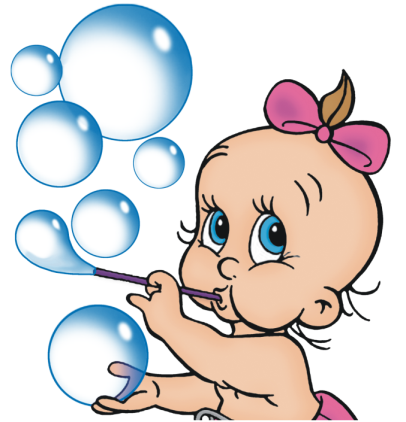 Цель: научить детей выполнять дыхательные упражнения для выдувания мыльных пузырей.Берем  баночку с мыльным раствором и палочку для выдувания пузырей. Мамочка показывает детям, как надо дуть, чтобы получились пузыри. Затем мама выдувает  пузыри, а дети их ловят.Шумелки (опыт с камнями) Положить камешки в деревянную коробку и потрясти её, потом в банку от кофе и тоже потрясти. Послушать, какой звук издают камешки  Водяная мельница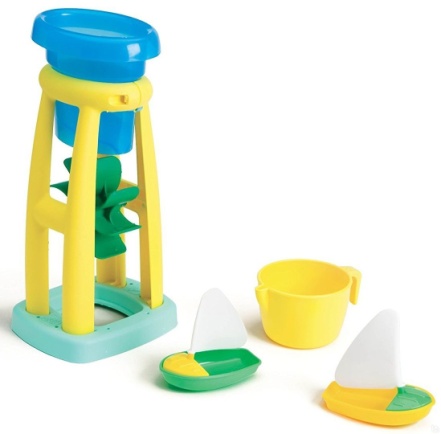 Дети играют с мельницей.
Если маленькой струйкой лить воду, мельница работает    медленно, а если лить большой струей, то мельница работает быстрее. Ребенок думает что водичка живая и поэтому мельница работает.Плавают или тонут?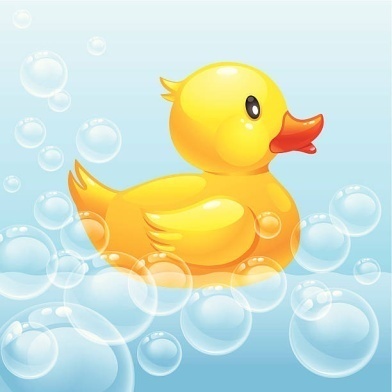 Налить в таз воду и опустить несколько предметов среди них и камешки. Плавают ли камешки? А кораблик?Цветное молоко 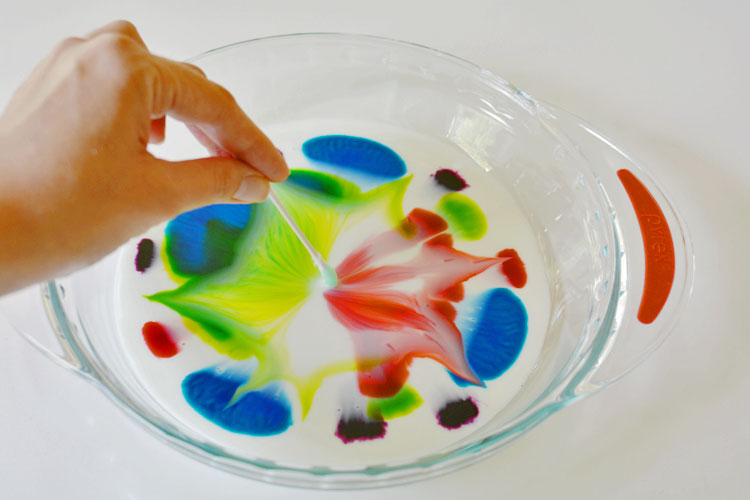 Нужны: Цельное молоко, пищевые красители, жидкое моющее средство, ватные палочки, тарелка.Мама наливает  молоко в тарелку, добавляет  несколько капель красителей. Затем  ребенок окунает ватную палочку  в моющее средство и касается палочкой в самый центр тарелки с молоком. Молоко начнет двигаться, а цвета — перемешиваться.Что делать нельзя и что нужно Нельзя отказываться от совместных действий с ребенком, игр и т.п. — ребенок не может развиваться в обстановке безучастности . Если поступок сопровождается положительными эмоциями ребенка, инициативностью и изобретательностью и при этом не преследуется цель навредить кому-либо, то это не проступок, а шалость. Поощрять любопытство, которое порождает потребность в новых впечатлениях, любознательность: она порождает потребность в исследовании.Предоставлять возможность ребенку действовать с разными предметами и материалами, поощрять экспериментирование с ними, формируя в детях мотив, связанный с внутренними желаниями узнавать новое, потому что это интересно и приятно, помогать ему в этом своим участием. Если у вас возникает необходимость что-то запретить, то обязательно объясните, почему вы это запрещаете и помогите определить, что можно или как можно. С раннего детства побуждайте малыша доводить начатое дело до конца, эмоционально оценивайте его волевые усилия и активность. Ваша положительная оценка для него важнее всего.                                  Спасибо за внимание !!!